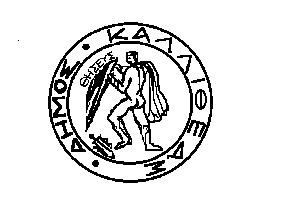 ΕΛΛΗΝΙΚΗ ΔΗΜΟΚΡΑΤΙΑ						 Καλλιθέα       27/04/2023ΝΟΜΟΣ ΑΤΤΙΚΗΣΔΗΜΟΣ ΚΑΛΛΙΘΕΑΣ				         		 Αρ. Πρωτ.    20345ΔΙΕΥΘΥΝΣΗ	:ΔΙΟΙΚΗΤΙΚΗΤΜΗΜΑ	:Υποστ. Πολ. Οργάνων				                       Ταχ.Δ/νση	:ΜΑΤΖΑΓΡΙΩΤΑΚΗ 76, Κ.Α. 176 76          	ΑΡΜΟΔΙΟΣ	:Μαρίνα Γρίβα		Τηλεφ.	: 213 2070 425 e-mail		: m.griva@kallithea.grΘΕΜΑ		: «Διάθεση των δημοτικών χώρων στα κόμματα    και τους συνασπισμούς κομμάτων για την    προεκλογική προβολή τους ενόψει των			ΠΡΟΣ                        βουλευτικών εκλογών της 21ης Μαΐου 2023» 		Τoν  Πρόεδρο του						  	 	 	        Δημοτικού ΣυμβουλίουΈχοντας υπόψη:Το Π.Δ. 45/2023 (ΦΕΚ 99/τ.Α/22-04-2023) - Διάλυση της Βουλής, προκήρυξη  εκλογής Βουλευτών και σύγκληση της νέας Βουλής & το Π.Δ. 26/2012 (ΦΕΚ 57 /τ.Α΄ /15-3-2012) (άρθρο 44)Τη με αρ. πρωτ 8481/10-2-2022 (ΦΕΚ 674/τ.Β/15-02-2022) απόφαση του Υπουργού Εσωτερικών η οποία μεταξύ άλλων αναφέρει ότι:Οι εκπρόσωποι των πολιτικών κομμάτων και των συνασπισμών κομμάτων που μετέχουν στις εκλογές συνέρχονται σε κοινή σύσκεψη, με πρόσκληση του δημάρχου, το αργότερο εντός τριών (3) ημερών από την προκήρυξη των βουλευτικών εκλογών κατά τα οριζόμενα στην παρ. 1 του άρθρου 31 του π.δ.  26/2012, όπως αντικαταστάθηκε με το άρθρο 25 του ν. 4648/2019, με σκοπό την κατανομή των χώρων προεκλογικής προβολής και τον καθορισμό του τρόπου χρήσης αυτών.Σε περίπτωση που οι εκπρόσωποι των πολιτικών κομμάτων και των συνασπισμών κομμάτων συμφωνήσουν ομόφωνα, υπογράφεται πρακτικό που είναι υποχρεωτικό για το δημοτικό συμβούλιο, το οποίο συγκαλείται αμέσως, με μοναδικό θέμα τη διάθεση των δημοτικών χώρων στα κόμματα και τους συνασπισμούς κομμάτων για την προεκλογική προβολή τους.Αν στη σύσκεψη αυτή, που θα προκαλέσει ο δήμος, δεν παρευρεθούν ή δεν συμφωνήσουν τα πολιτικά κόμματα ή οι συνασπισμοί κομμάτων που μετέχουν στις βουλευτικές εκλογές, το δημοτικό συμβούλιο υποχρεούται να καθορίσει και να διαθέσει από μόνο του τους χώρους, λαμβανομένης υπόψη της πρόβλεψης της παρ. 2 του άρθρου 44 του π.δ. 26/2012, δηλαδή αναλογικά και επί ίσοις όροις διάθεση των χώρων προεκλογικής προβολής.Με τον όρο «αναλογικά» νοείται, ότι η έκταση των χώρων που διατίθενται θα βρίσκεται σε αντιστοιχία με τη δύναμη που είχαν τα πολιτικά κόμματα ή οι συνασπισμοί κομμάτων στη Βουλή σύμφωνα με τα αποτελέσματα των τελευταίων εκλογών.Η επί «ίσοις όροις» μεταχείριση αποσκοπεί στην κατά το δυνατόν διασφάλιση ισοδύναμων προϋποθέσεων προεκλογικής προβολής κατά την κατανομή των χώρων σε ίση μεταχείριση ως προς τους χώρους εκείνους οι οποίοι είναι προσφορότεροι, λόγω θέσεως, για την προεκλογική τους προβολή.Το από 24-04-2023  πρακτικό, στο οποίο καταγράφεται η ομόφωνη απόφαση της διακομματικής επιτροπής.παρακαλούμε όπως συγκαλέσετε άμεσα σε συνεδρίαση το Δημοτικό Συμβούλιο, με μοναδικό θέμα τη διάθεση των δημοτικών χώρων στα κόμματα και στους συνασπισμούς κομμάτων, για την προεκλογική προβολή τους, εν όψει των εκλογών της 21ης Μαΐου 2023, για την ανάδειξη των μελών του Ελληνικού Κοινοβουλίου.				         					Ο  ΔΗΜΑΡΧΟΣ      ΔΗΜΗΤΡΙΟΣ ΚΑΡΝΑΒΟΣΣυνημμένα:- Το από 24-4-2023 πρακτικό    διακομματικής επιτροπής    Εσωτερική Διανομή                                                                                 - Γρ. Δημάρχου    - Γρ. Γεν. Γραμματέα    - Δ/νση Δ.Υ       - Τ.Υ.Π.Ο.     